7. Kyu: orangener Gürtel1. Allgemeines Karatewissenorenji Obi 	Orangener Gürtel (Ableitung vom englischen Wort für Orange)Gaiwan		Armaußenseite (wie bei Shuto Uke; 1)			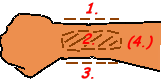 Haiwan		Armrücken (Anfangsbewegung Heian Nidan; 2)Naiwan		Arminnenseite (wie bei Uchi Uke; 3)Shuwan	Armunterseite (4)Hanmi		halber (han) Körper (mi) – der Körper ist abgedreht 2. Bezeichnungen für Techniken aus dem PrüfungsprogrammMawashi Geri		drehender FußtrittUraken			Schlag mit dem FaustrückenNukite			SpeerhandKentsui 		„Eisenhammer“, Schlag mit der Außenseite der Faust3. Bilder zu den TechnikenMawashi Geri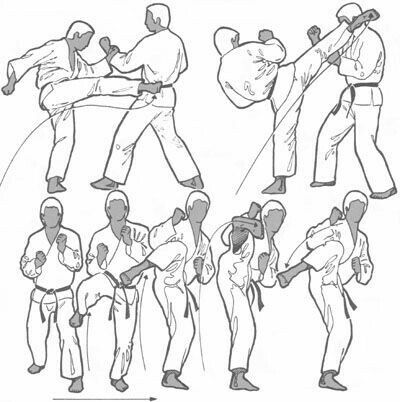 Knie ist höchste PunktKnie wird seitlich angerissenZehen sind angezogenHüfte wird mit eingedrehtIm Prüfungsprogramm wird Mawashi Geri aus Kiba-Dachi mit Beistellschritt ausgeführt4. Prüfungsprogramm des DKV zum 7. KyuKihon1. ZK 5 x Oi-Zuki Jodan / Gyaku-Zuki Chudan2. ZK 5 x Gedan-Barai / Gyaku-Zuki (Wendung)3. ZK 5 x Soto-Ude-Uke / Gyaku-Zuki (Wendung)4. KK 5 x Shuto-Uke (Wendung)5. ZK 5 x Mae-Geri-Keage Chudan (Arme Chudan-Kamae, Wendung)6. KB 3 x Mawashi-Geri (aus Kamae, 3x rechts u. links, Beistellschritt)Kata: Heian NidanSanbon-KumiteToriUkeAusgangsstellung (ASTE)ZKD – Gedan-Kamae
(freie Seitenwahl)ShizentaiBewegungSchritt vor in ZKDSchritt zurück in ZKDAblaufASTE: ZKD 3 x Oi-Zuki Jodan (ZKD)ASTE: Shizentai3 x re.  Age-Uke (ZKD)ASTE: ZKD 3 x Oi-Zuki Chudan (ZKD)ASTE: Shizentai3 x li  Soto-Uke (ZKD)ASTE: ZKD 3 x Mae Geri Chudan (ZKD)ASTE: Shizentai3 x re  Gedan Nagashi Uke oder Geda Barai (ZKD)Nach der 3. Abwehrtechnik wird jeweils Gyaku-Zuki mit Kiai als Konter ausgeführt.Nach der 3. Abwehrtechnik wird jeweils Gyaku-Zuki mit Kiai als Konter ausgeführt.Nach der 3. Abwehrtechnik wird jeweils Gyaku-Zuki mit Kiai als Konter ausgeführt.